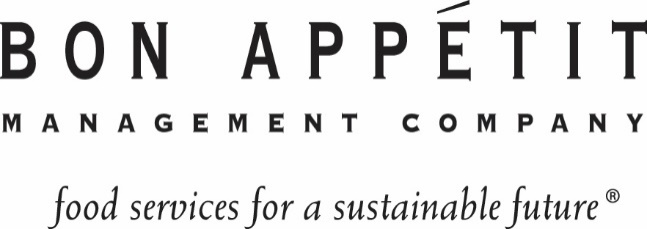 Dining Service Hours Effective January 11, 2021 Terrace CafeDine in all you care to eat $9.75Take out container $10.75MONDAY-FRIDAYBreakfast          									7:00 a.m. – 10:00 a.m.Lunch			                                                                                                        11:00 a.m. – 2:30 p.m.Supper 							                                       5 :00 p.m. – 7:00 p.m.SABBATH Lunch 							                                      12:30 p.m. – 2:30 p.m.SUNDAYBrunch 							                                     11:00 a.m. – 2:00 p.m.Supper 							                                      5:00 p.m. – 7:00 p.m.Break & Holiday HoursMonday - FridayBreakfast										 CLOSEDLunch 									            11:30 a.m. – 1:30 p.m.Supper 									             5:00 p.m. – 6:00 p.m.SabbathLunch 									              12:30 p.m. – 2:00 pm.SundayBrunch									              11:30 a.m. – 1:30 p.m.Supper 								                             5:00 p.m. – 6:00 pm.